UNIT 1: RELATIONSHIPS BETWEEN QUANTITIES AND EXPRESSIONS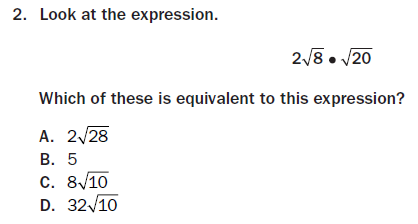 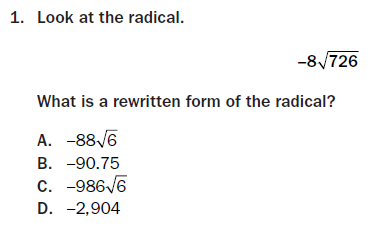 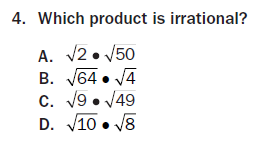 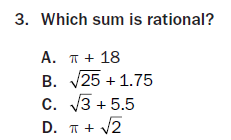 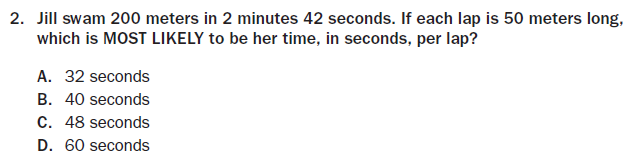 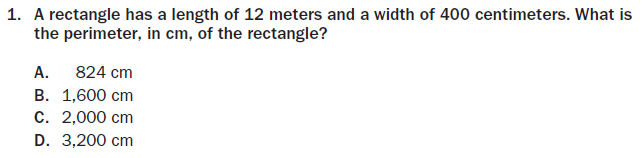 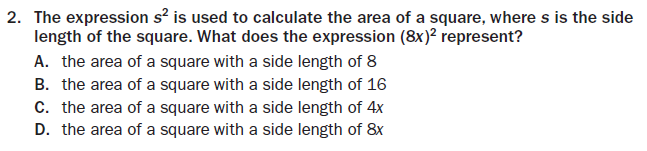 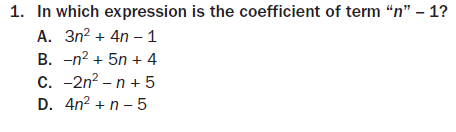 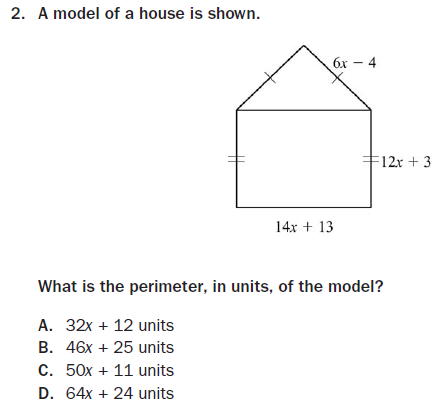 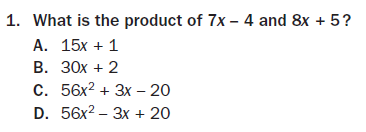 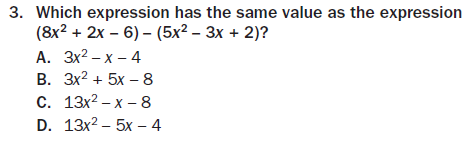 UNIT 2: REASONING WITH LINEAR EQUATIONS AND INEQUALITIES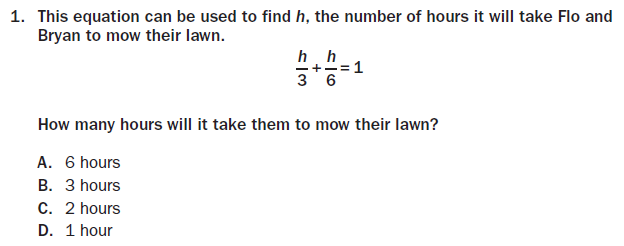 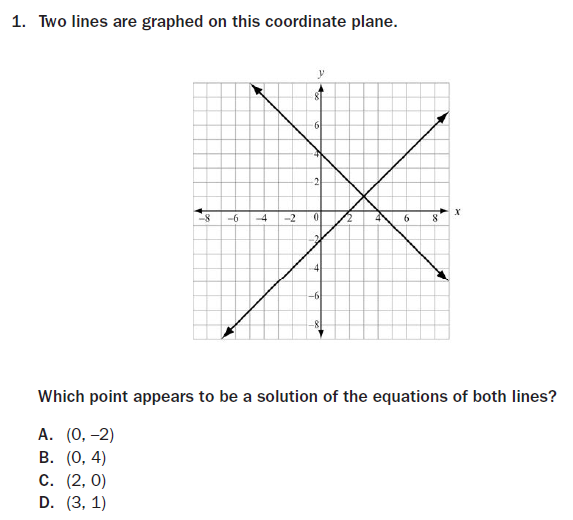 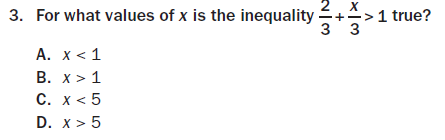 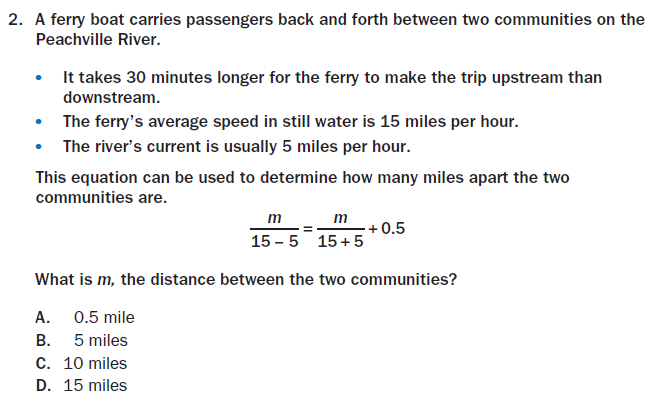 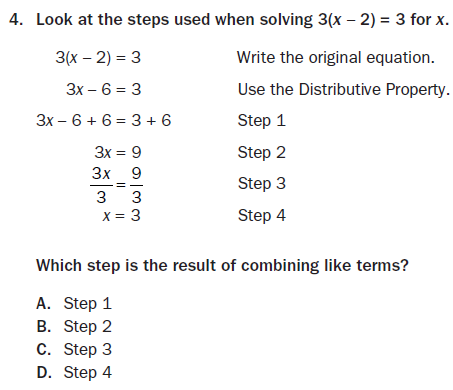 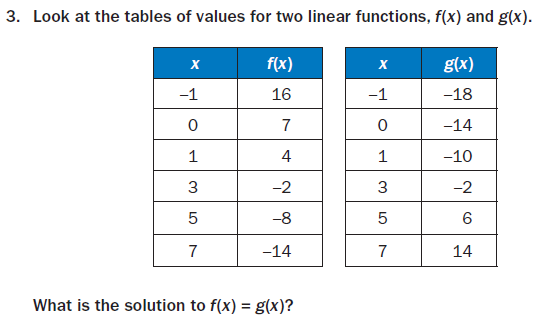 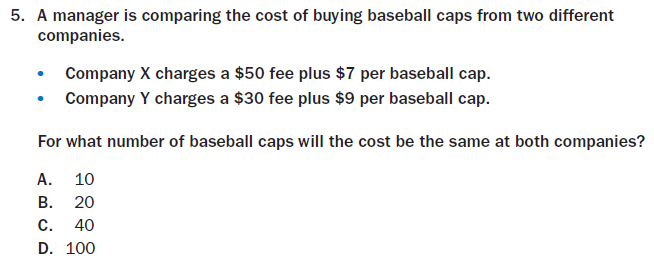 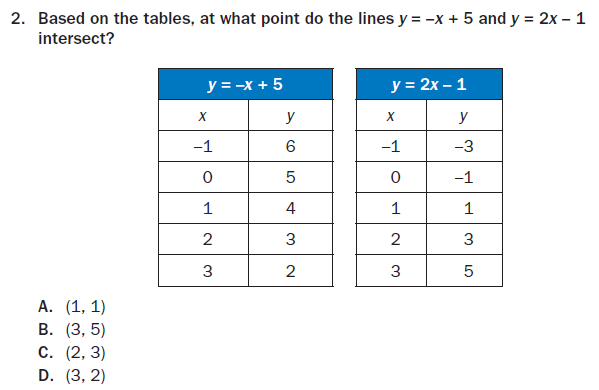 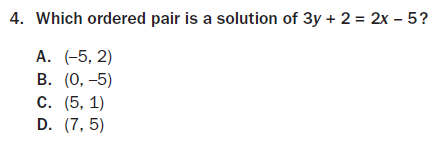 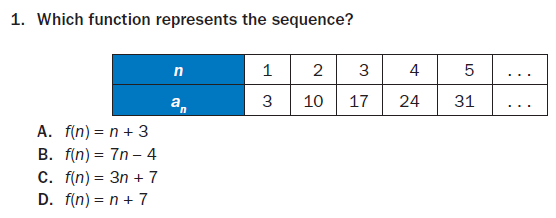 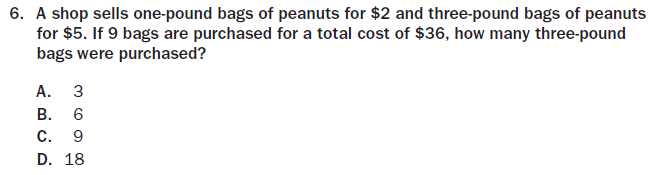 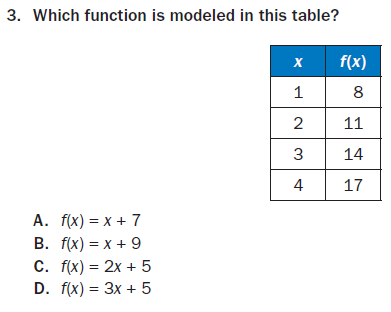 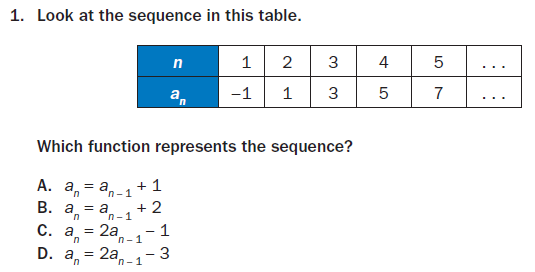 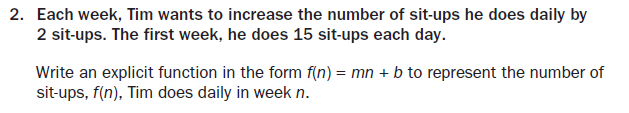 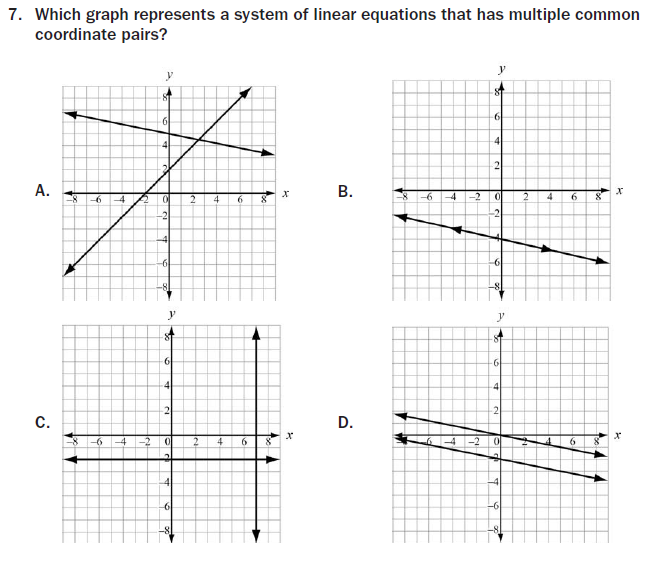 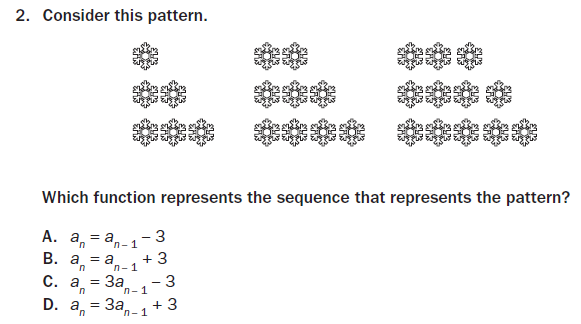 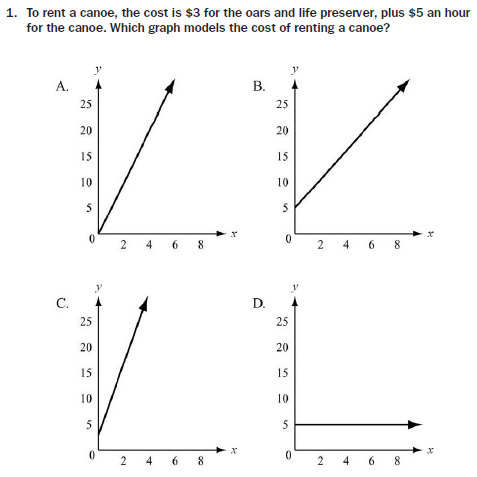 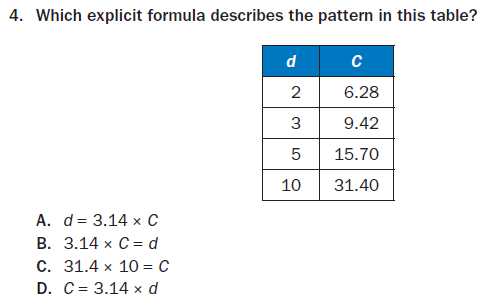 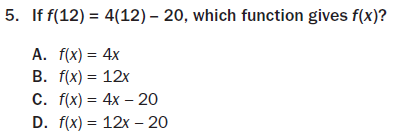 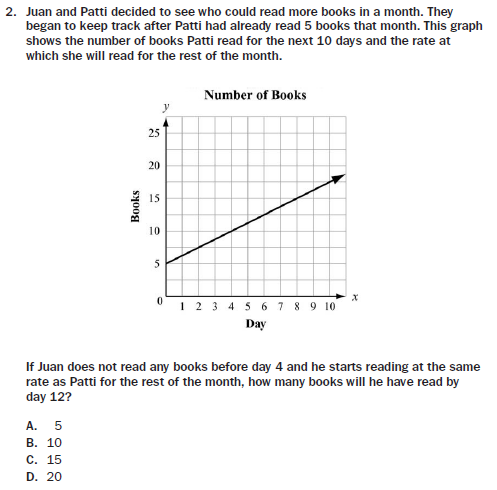 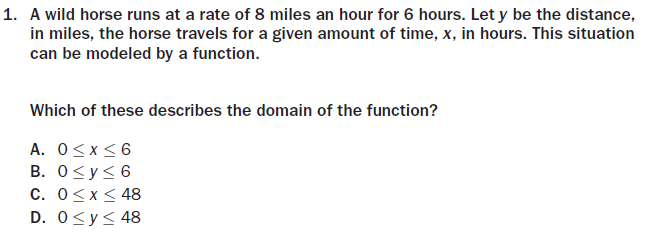 UNIT 3: MODELING AND ANALYZING QUADRATIC FUNCTIONS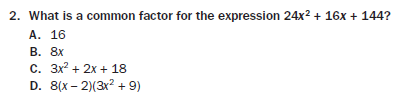 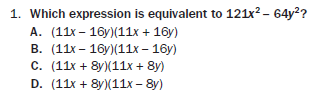 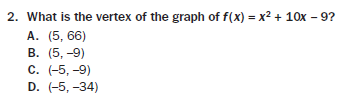 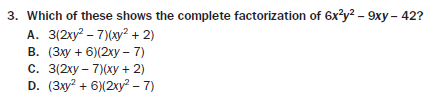 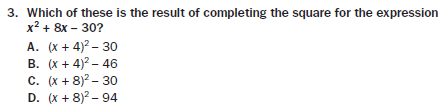 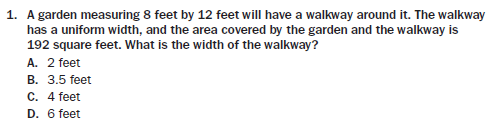 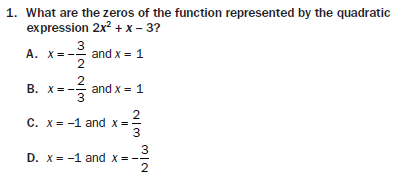 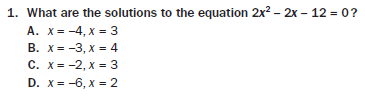 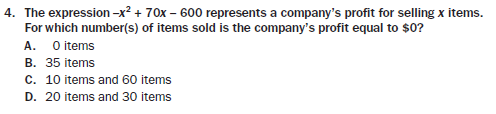 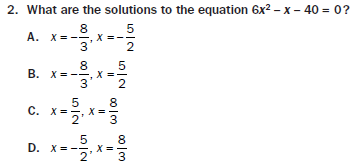 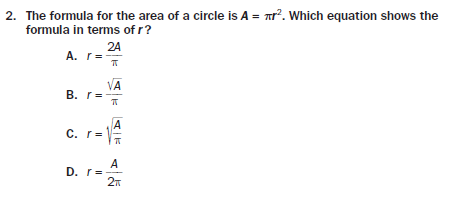 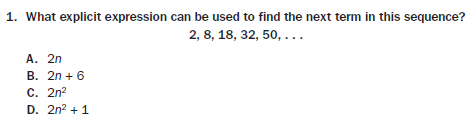 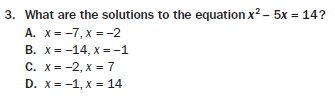 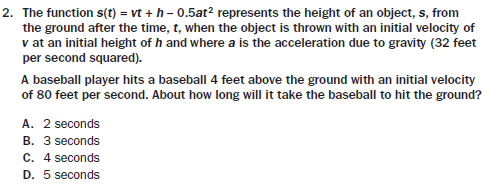 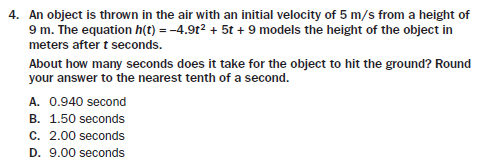 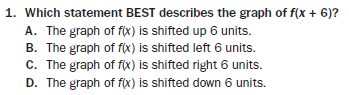 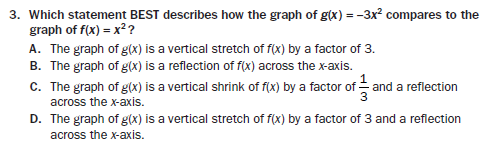 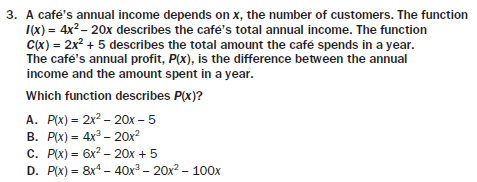 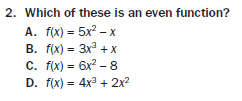 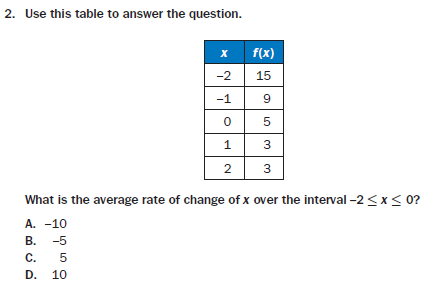 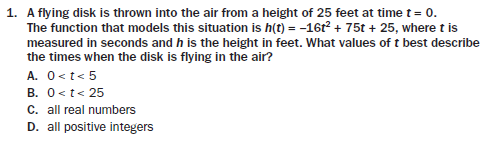 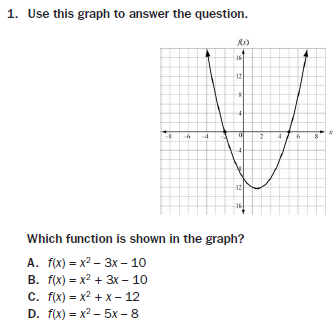 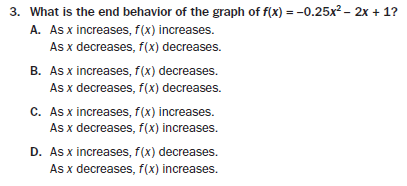 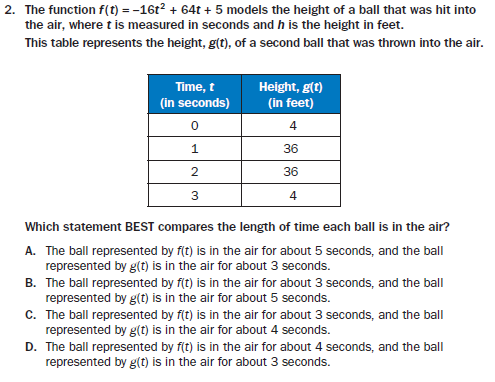 